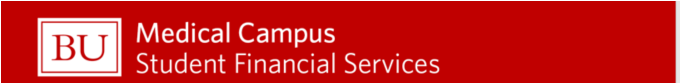 Congratulations and welcome to Boston University!  We understand the challenges you are facing during these uncertain times but we are here to help.  The information below will help guide your decision making as you consider financial aid options. Matriculating students who wish to apply for financial assistance must fill out the Free Application for Federal Student Aid (FAFSA). Visit the FAFSA website to access the application. For assistance in navigating the FAFSA process, watch the Financial Aid FAFSA Tutorial playlist. Once your FAFSA is filed, please complete the 2021-2022 Graduate Medical Sciences Financial Application.  Many full-time degree candidates will need to find an alternative loan program to supplement the Federal Direct Loan program. Review these options for additional loans and scholarships. The ELM Select portal allows you to compare student loan programs. The 2020/2021 Graduate PLUS Loan application will be available later in the Spring semester here. Student Financial Services (SFS) starts releasing financial aid awards approximately 60 days before the start of the Fall 2021 semester. Financial aid notifications will be emailed to you via BU's Datamotion Secure Email.Please direct your financial aid questions to Student Financial Services, by email at osfs-gms@bu.edu or visit their virtual GMS office hours Tuesdays 9:00 a.m. – 12:30 p.m. or Wednesdays 3:00 p.m. – 4:30 p.m.  The student Financial Services (SFS) Office is located on the 4th floor of the Robinson building (72 E. Concord Rd, B401).We look forward to working with you over the coming years as a student within GMS and meeting you on campus in the future.Sincerely,Student Financial ServicesBoston University Medical Campus
72 East Concord St., B401
Boston, MA 02118-2526
617-358-6550  | osfs-gms@bu.edu